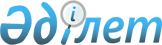 Қазығұрт аудандық мәслихатының 2018 жылғы 28 желтоқсандағы № 38/253-VІ "2019-2021 жылдарға арналған ауылдық округтердің бюджеті туралы" шешіміне өзгерістер енгізу туралы
					
			Мерзімі біткен
			
			
		
					Түркістан облысы Қазығұрт аудандық мәслихатының 2019 жылғы 22 қарашадағы № 51/313-VI шешiмi. Түркістан облысының Әдiлет департаментiнде 2019 жылғы 29 қарашада № 5269 болып тiркелдi. Мерзімі өткендіктен қолданыс тоқтатылды
      Қазақстан Республикасының 2008 жылғы 4 желтоқсандағы Бюджет кодексінің 109-1 бабының 4 тармағына, Қазақстан Республикасының 2001 жылғы 23 қаңтардағы "Қазақстан Республикасындағы жергілікті мемлекеттік басқару және өзін-өзі басқару туралы" Заңының 6-бабының 1-тармағының 1) тармақшасына және Қазығұрт аудандық мәслихатының 2019 жылғы 11 қарашадағы № 50/310-VI "Қазығұрт аудандық мәслихатының 2018 жылғы 25 желтоқсандағы № 37/239-VІ "2019-2021 жылдарға арналған аудандық бюджет туралы" шешіміне өзгерістер енгізу туралы" Нормативтік құқықтық актілерді мемлекеттік тіркеу тізілімінде № 5247 тіркелген шешіміне сәйкес, Қазығұрт аудандық мәслихаты ШЕШІМ ҚАБЫЛДАДЫ:
      1. Қазығұрт аудандық мәслихатының 2018 жылғы 28 желтоқсандағы № 38/253-VI "2019-2021 жылдарға арналған ауылдық округтердің бюджеті туралы" (Нормативтік құқықтық актілерді мемлекеттік тіркеу тізілімінде № 4875 тіркелген, 2019 жылғы 25 қаңтардағы "Қазығұрт тынысы" газетінде және 2019 жылғы 09 қаңтарда Қазақстан Республикасының нормативтік құқықтық актілерінің эталондық бақылау банкінде электрондық түрде жарияланған) шешіміне мынадай өзгерістер енгізілсін:
      осы шешімнің 1, 3, 5, 7, 9, 11, 13, 15, 17, 19, 21, 23 және 25 тармақтары жаңа редакцияда жазылсын:
      "1. Қазығұрт ауылы округінің 2019-2021 жылдарға арналған бюджеті 1 қосымшаға сәйкес, оның ішінде 2019 жылға мынадай көлемде бекітілсін:
      1) кiрiстер – 664 354 мың теңге:
      салықтық түсiмдер –91 688 мың теңге;
      салықтық емес түсiмдер – 550 мың теңге;
      негізгі капиталды сатудан түсетін түсімдер – 0;
      трансферттер түсiмi – 572 116 мың теңге;
      2) шығындар – 668 818 мың теңге;
      3) таза бюджеттік кредиттеу – 0:
      бюджеттік кредиттер – 0;
      бюджеттік кредиттерді өтеу – 0;
      4) қаржы активтерімен операциялар бойынша сальдо – 0:
      қаржы активтерін сатып алу – 0;
      мемлекеттің қаржы активтерін сатудан түсетін түсімдер - 0;
      5) бюджет тапшылығы (профициті) – - 4 464 мың теңге;
      6) бюджет тапшылығын қаржыландыру (профицитін пайдалану) – 4 464 мың теңге:
      қарыздар түсімі – 0;
      қарыздарды өтеу – 0;
      бюджет қаражатының пайдаланылатын қалдықтары – 4 464 мың теңге.
      3. Сарапхана ауылдық округінің 2019-2021 жылдарға арналған бюджеті 2 қосымшаға сәйкес, оның ішінде 2019 жылға мынадай көлемде бекітілсін:
      1) кiрiстер – 252 098 мың теңге:
      салықтық түсiмдер – 23 703 мың теңге;
      салықтық емес түсiмдер – 67 мың теңге;
      негізгі капиталды сатудан түсетін түсімдер – 0;
      трансферттер түсiмi – 228 328 мың теңге;
      2) шығындар – 253 034 мың теңге;
      3) таза бюджеттік кредиттеу – 0:
      бюджеттік кредиттер – 0;
      бюджеттік кредиттерді өтеу – 0;
      4) қаржы активтерімен операциялар бойынша сальдо – 0:
      қаржы активтерін сатып алу – 0;
      мемлекеттің қаржы активтерін сатудан түсетін түсімдер - 0;
      5) бюджет тапшылығы (профициті) – - 936 мың теңге;
      6) бюджет тапшылығын қаржыландыру (профицитін пайдалану) – 936 мың теңге:
      қарыздар түсімі – 0;
      қарыздарды өтеу – 0;
      бюджет қаражатының пайдаланылатын қалдықтары – 936 мың теңге.
      5. Алтынтөбе ауылы округінің 2019-2021 жылдарға арналған бюджеті 3 қосымшаға сәйкес, оның ішінде 2019 жылға мынадай көлемде бекітілсін:
      1) кiрiстер – 134 142 мың теңге:
      салықтық түсiмдер – 14 768 мың теңге;
      салықтық емес түсiмдер – 350 мың теңге;
      негізгі капиталды сатудан түсетін түсімдер – 0;
      трансферттер түсiмi – 119 024 мың теңге;
      2) шығындар – 134 943 мың теңге;
      3) таза бюджеттік кредиттеу – 0:
      бюджеттік кредиттер – 0;
      бюджеттік кредиттерді өтеу – 0;
      4) қаржы активтерімен операциялар бойынша сальдо – 0:
      қаржы активтерін сатып алу – 0;
      мемлекеттің қаржы активтерін сатудан түсетін түсімдер - 0;
      5) бюджет тапшылығы (профициті) – - 801 мың теңге;
      6) бюджет тапшылығын қаржыландыру (профицитін пайдалану) – 801 мың теңге:
      қарыздар түсімі – 0;
      қарыздарды өтеу – 0;
      бюджет қаражатының пайдаланылатын қалдықтары – 801 мың теңге.
      7. Қарабау ауылы округінің 2019-2021 жылдарға арналған бюджеті 4 қосымшаға сәйкес, оның ішінде 2019 жылға мынадай көлемде бекітілсін:
      1) кiрiстер – 173 637 мың теңге:
      салықтық түсiмдер – 15 361 мың теңге;
      салықтық емес түсiмдер – 25 мың теңге;
      негізгі капиталды сатудан түсетін түсімдер – 0;
      трансферттер түсiмi – 158 251 мың теңге;
      2) шығындар – 174 447 мың теңге;
      3) таза бюджеттік кредиттеу – 0:
      бюджеттік кредиттер – 0;
      бюджеттік кредиттерді өтеу – 0;
      4) қаржы активтерімен операциялар бойынша сальдо – 0:
      қаржы активтерін сатып алу – 0;
      мемлекеттің қаржы активтерін сатудан түсетін түсімдер - 0;
      5) бюджет тапшылығы (профициті) – - 810 мың теңге;
      6) бюджет тапшылығын қаржыландыру (профицитін пайдалану) – 810 мың теңге:
      қарыздар түсімі – 0;
      қарыздарды өтеу – 0;
      бюджет қаражатының пайдаланылатын қалдықтары – 810 мың теңге.
      9. Сабыр Рақымов ауылы округінің 2019-2021 жылдарға арналған бюджеті 5 қосымшаға сәйкес, оның ішінде 2019 жылға мынадай көлемде бекітілсін:
      1) кiрiстер – 105 376 мың теңге:
      салықтық түсiмдер – 13 652 мың теңге;
      салықтық емес түсiмдер – 69 мың теңге;
      негізгі капиталды сатудан түсетін түсімдер – 0;
      трансферттер түсiмi – 91 655 мың теңге;
      2) шығындар – 105 524 мың теңге;
      3) таза бюджеттік кредиттеу – 0:
      бюджеттік кредиттер – 0;
      бюджеттік кредиттерді өтеу – 0;
      4) қаржы активтерімен операциялар бойынша сальдо – 0:
      қаржы активтерін сатып алу – 0;
      мемлекеттің қаржы активтерін сатудан түсетін түсімдер - 0;
      5) бюджет тапшылығы (профициті) – - 148 мың теңге;
      6) бюджет тапшылығын қаржыландыру (профицитін пайдалану) – 148 мың теңге:
      қарыздар түсімі – 0;
      қарыздарды өтеу – 0;
      бюджет қаражатының пайдаланылатын қалдықтары – 148 мың теңге. 
      11. Қарақозы Әбдәлиев ауылдық округінің 2019-2021 жылдарға арналған бюджеті 6 қосымшаға сәйкес, оның ішінде 2019 жылға мынадай көлемде бекітілсін:
      1) кiрiстер – 198 714 мың теңге:
      салықтық түсiмдер – 22 328 мың теңге;
      салықтық емес түсiмдер – 105 мың теңге;
      негізгі капиталды сатудан түсетін түсімдер – 0;
      трансферттер түсiмi – 176 281 мың теңге;
      2) шығындар – 200 076 мың теңге;
      3) таза бюджеттік кредиттеу – 0:
      бюджеттік кредиттер – 0;
      бюджеттік кредиттерді өтеу – 0;
      4) қаржы активтерімен операциялар бойынша сальдо – 0:
      қаржы активтерін сатып алу – 0;
      мемлекеттің қаржы активтерін сатудан түсетін түсімдер - 0;
      5) бюджет тапшылығы (профициті) – - 1 362 мың теңге;
      6) бюджет тапшылығын қаржыландыру (профицитін пайдалану) – 1 362 мың теңге:
      қарыздар түсімі – 0;
      қарыздарды өтеу – 0;
      бюджет қаражатының пайдаланылатын қалдықтары – 1 362 мың теңге.
      13. Қызылқия ауылы округінің 2019-2021 жылдарға арналған бюджеті 7 қосымшаға сәйкес, оның ішінде 2019 жылға мынадай көлемде бекітілсін:
      1) кiрiстер – 260 667 мың теңге:
      салықтық түсiмдер – 14 420 мың теңге;
      салықтық емес түсiмдер – 60 мың теңге;
      негізгі капиталды сатудан түсетін түсімдер – 0;
      трансферттер түсiмi – 246 187 мың теңге;
      2) шығындар – 262 037 мың теңге;
      3) таза бюджеттік кредиттеу – 0:
      бюджеттік кредиттер – 0;
      бюджеттік кредиттерді өтеу – 0;
      4) қаржы активтерімен операциялар бойынша сальдо – 0:
      қаржы активтерін сатып алу – 0;
      мемлекеттің қаржы активтерін сатудан түсетін түсімдер - 0;
      5) бюджет тапшылығы (профициті) – - 1 370 мың теңге;
      6) бюджет тапшылығын қаржыландыру (профицитін пайдалану) – 1 370 мың теңге:
      қарыздар түсімі – 0;
      қарыздарды өтеу – 0;
      бюджет қаражатының пайдаланылатын қалдықтары – 1 370 мың теңге.
      15. Шанақ ауылы округінің 2019-2021 жылдарға арналған бюджеті 8 қосымшаға сәйкес, оның ішінде 2019 жылға мынадай көлемде бекітілсін:
      1) кiрiстер – 87 259 мың теңге:
      салықтық түсiмдер – 5 307 мың теңге;
      салықтық емес түсiмдер – 30 мың теңге;
      негізгі капиталды сатудан түсетін түсімдер – 0;
      трансферттер түсiмi – 81 922 мың теңге;
      2) шығындар – 87 535 мың теңге;
      3) таза бюджеттік кредиттеу – 0:
      бюджеттік кредиттер – 0;
      бюджеттік кредиттерді өтеу – 0;
      4) қаржы активтерімен операциялар бойынша сальдо – 0:
      қаржы активтерін сатып алу – 0;
      мемлекеттің қаржы активтерін сатудан түсетін түсімдер - 0;
      5) бюджет тапшылығы (профициті) – - 276 мың теңге;
      6) бюджет тапшылығын қаржыландыру (профицитін пайдалану) – 276 мың теңге:
      қарыздар түсімі – 0;
      қарыздарды өтеу – 0;
      бюджет қаражатының пайдаланылатын қалдықтары – 276 мың теңге.
      17. Шарбұлақ ауылы округінің 2019-2021 жылдарға арналған бюджеті 9 қосымшаға сәйкес, оның ішінде 2019 жылға мынадай көлемде бекітілсін:
      1) кiрiстер – 111 804 мың теңге:
      салықтық түсiмдер – 7 596 мың теңге;
      салықтық емес түсiмдер – 25 мың теңге;
      негізгі капиталды сатудан түсетін түсімдер – 0;
      трансферттер түсiмi – 104 183 мың теңге;
      2) шығындар – 112 624мың теңге;
      3) таза бюджеттік кредиттеу – 0:
      бюджеттік кредиттер – 0;
      бюджеттік кредиттерді өтеу – 0;
      4) қаржы активтерімен операциялар бойынша сальдо – 0:
      қаржы активтерін сатып алу – 0;
      мемлекеттің қаржы активтерін сатудан түсетін түсімдер - 0;
      5) бюджет тапшылығы (профициті) – - 820 мың теңге;
      6) бюджет тапшылығын қаржыландыру (профицитін пайдалану) – 820 мың теңге:
      қарыздар түсімі – 0;
      қарыздарды өтеу – 0;
      бюджет қаражатының пайдаланылатын қалдықтары – 820 мың теңге.
      19. Жаңабазар ауылы округінің 2019-2021 жылдарға арналған бюджеті 10 қосымшаға сәйкес, оның ішінде 2019 жылға мынадай көлемде бекітілсін:
      1) кiрiстер – 269 806 мың теңге:
      салықтық түсiмдер – 22 478 мың теңге;
      салықтық емес түсiмдер – 125 мың теңге;
      негізгі капиталды сатудан түсетін түсімдер – 0;
      трансферттер түсiмi – 247 203 мың теңге;
      2) шығындар – 270 093 мың теңге;
      3) таза бюджеттік кредиттеу – 0:
      бюджеттік кредиттер – 0;
      бюджеттік кредиттерді өтеу – 0;
      4) қаржы активтерімен операциялар бойынша сальдо – 0:
      қаржы активтерін сатып алу – 0;
      мемлекеттің қаржы активтерін сатудан түсетін түсімдер - 0;
      5) бюджет тапшылығы (профициті) – - 287 мың теңге;
      6) бюджет тапшылығын қаржыландыру (профицитін пайдалану) – 287 мың теңге:
      қарыздар түсімі – 0;
      қарыздарды өтеу – 0;
      бюджет қаражатының пайдаланылатын қалдықтары – 287 мың теңге.
      21. Тұрбат ауылы округінің 2019-2021 жылдарға арналған бюджеті 11 қосымшаға сәйкес, оның ішінде 2019 жылға мынадай көлемде бекітілсін:
      1) кiрiстер – 206 042 мың теңге:
      салықтық түсiмдер – 13 432 мың теңге;
      салықтық емес түсiмдер – 110 мың теңге;
      негізгі капиталды сатудан түсетін түсімдер – 0;
      трансферттер түсiмi – 192 500 мың теңге;
      2) шығындар – 206 751 мың теңге;
      3) таза бюджеттік кредиттеу – 0:
      бюджеттік кредиттер – 0;
      бюджеттік кредиттерді өтеу – 0;
      4) қаржы активтерімен операциялар бойынша сальдо – 0:
      қаржы активтерін сатып алу – 0;
      мемлекеттің қаржы активтерін сатудан түсетін түсімдер - 0;
      5) бюджет тапшылығы (профициті) – - 709 мың теңге;
      6) бюджет тапшылығын қаржыландыру (профицитін пайдалану) – 709 мың теңге:
      қарыздар түсімі – 0;
      қарыздарды өтеу – 0;
      бюджет қаражатының пайдаланылатын қалдықтары – 709 мың теңге.
      23. Қақпақ ауылы округінің 2019-2021 жылдарға арналған бюджеті 12 қосымшаға сәйкес, оның ішінде 2019 жылға мынадай көлемде бекітілсін:
      1) кiрiстер – 150 822 мың теңге:
      салықтық түсiмдер – 9 836 мың теңге;
      салықтық емес түсiмдер –25 мың теңге;
      негізгі капиталды сатудан түсетін түсімдер – 0;
      трансферттер түсiмi – 140 961 мың теңге;
      2) шығындар – 151 468 мың теңге;
      3) таза бюджеттік кредиттеу – 0:
      бюджеттік кредиттер – 0;
      бюджеттік кредиттерді өтеу – 0;
      4) қаржы активтерімен операциялар бойынша сальдо – 0:
      қаржы активтерін сатып алу – 0;
      мемлекеттің қаржы активтерін сатудан түсетін түсімдер - 0;
      5) бюджет тапшылығы (профициті) – - 646 мың теңге;
      6) бюджет тапшылығын қаржыландыру (профицитін пайдалану) – 646 мың теңге:
      қарыздар түсімі – 0;
      қарыздарды өтеу – 0;
      бюджет қаражатының пайдаланылатын қалдықтары – 646 мың теңге.
      25. Жігерген ауылы округінің 2019-2021 жылдарға арналған бюджеті 13 қосымшаға сәйкес, оның ішінде 2019 жылға мынадай көлемде бекітілсін:
      1) кiрiстер – 106 742 мың теңге:
      салықтық түсiмдер – 5 898 мың теңге;
      салықтық емес түсiмдер – 30 мың теңге;
      негізгі капиталды сатудан түсетін түсімдер – 0;
      трансферттер түсiмi – 100 814 мың теңге;
      2) шығындар – 106 815 мың теңге;
      3) таза бюджеттік кредиттеу – 0:
      бюджеттік кредиттер – 0;
      бюджеттік кредиттерді өтеу – 0;
      4) қаржы активтерімен операциялар бойынша сальдо – 0:
      қаржы активтерін сатып алу – 0;
      мемлекеттің қаржы активтерін сатудан түсетін түсімдер - 0;
      5) бюджет тапшылығы (профициті) – - 73 мың теңге;
      6) бюджет тапшылығын қаржыландыру (профицитін пайдалану) – 73 мың теңге:
      қарыздар түсімі – 0;
      қарыздарды өтеу – 0;
      бюджет қаражатының пайдаланылатын қалдықтары – 73 мың теңге.".
      Аталған шешімнің 1, 4, 7, 10, 13, 16, 19, 22, 25, 28, 31, 34 және 37 қосымшалары осы шешімнің 1, 2, 3, 4, 5, 6, 7, 8, 9, 10, 11, 12 және 13 қосымшаларына сәйкес жаңа редакцияда жазылсын.
      2. "Қазығұрт аудандық мәслихат аппараты" мемлекеттік мекемесі Қазақстан Республикасының заңнамасында белгіленген тәртіппен:
      1) осы шешімнің "Қазақстан Республикасы Әділет министрлігі Түркістан облысының Әділет департаменті" Республикалық мемлекеттік мекемесінде мемлекеттік тіркелуін; 
      2) ресми жарияланғаннан кейін осы шешімді Қазығұрт аудандық мәслихатының интернет-ресурсына орналастыруын қамтамасыз етсін.
      3. Осы шешім 2019 жылдың 1 қаңтарынан бастап қолданысқа енгізіледі. Қазығұрт ауылы округінің 2019 жылға арналған бюджеті Сарапхана ауылы округінің 2019 жылға арналған бюджеті Алтынтөбе ауылы округінің 2019 жылға арналған бюджеті Қарабау ауылы округінің 2019 жылға арналған бюджеті Сабыр Рақымов ауылы округінің 2019 жылға арналған бюджеті Қарақозы Әбдәлиев ауылдық округінің 2019 жылға арналған бюджеті Қызылқия ауылы округінің 2019 жылға арналған бюджеті Шанақ ауылы округінің 2019 жылға арналған бюджеті Шарбұлақ ауылы округінің 2019 жылға арналған бюджеті Жаңабазар ауылы округінің 2019 жылға арналған бюджеті Тұрбат ауылы округінің 2019 жылға арналған бюджеті Қақпақ ауылы округінің 2019 жылға арналған бюджеті Жігерген ауылы округінің 2019 жылға арналған бюджеті
					© 2012. Қазақстан Республикасы Әділет министрлігінің «Қазақстан Республикасының Заңнама және құқықтық ақпарат институты» ШЖҚ РМК
				
      Аудандық мәслихат

      сессиясының төрағасы

Е. Нышанбекұлы

      Аудандық мәслихаттың хатшысы

У. Копеев
Қазығұрт аудандық мәслихатының
2019 жылғы "22" қарашадағы
№ 51/313-VI шешіміне 1 қосымшаҚазығұрт аудандық мәслихатының
2018 жылғы 28 желтоқсандағы
№ 38/253-VI шешіміне 1 қосымша
Санаты
Санаты
Санаты
Санаты
Санаты
Сомасы мың теңге
Сыныбы Атауы
Сыныбы Атауы
Сыныбы Атауы
Сыныбы Атауы
Сомасы мың теңге
Кіші сыныбы
Кіші сыныбы
Кіші сыныбы
Сомасы мың теңге
1. Кірістер
664 354
1
Салықтық түсімдер
91 688
01
Табыс салығы
39 894
2
Жеке табыс салығы
39 894
04
Меншiкке салынатын салықтар
51 522
1
Мүлiкке салынатын салықтар
670
3
Жер салығы
2 006
4
Көлiк құралдарына салынатын салық
48 846
05
Тауарларға, жұмыстарға және қызметтерге салынатын ішкі салықтар 
272
4
Кәсiпкерлiк және кәсiби қызметтi жүргiзгенi үшiн алынатын алымдар
272
2
Салықтық емес түсiмдер
550
01
Мемлекеттік меншіктен түсетін кірістер
550
5
Мемлекет меншігіндегі мүлікті жалға беруден түсетін кірістер
550
3
Негізгі капиталды сатудан түсетін түсімдер
0
4
Трансферттер түсімі
572 116
02
Мемлекеттiк басқарудың жоғары тұрған органдарынан түсетiн трансферттер
572 116
3
Аудандардың (облыстық маңызы бар қаланың) бюджетінен трансферттер
572 116
Функционалдық топ
Функционалдық топ
Функционалдық топ
Функционалдық топ
Функционалдық топ
Сомасы мың теңге
Кіші функция
Кіші функция
Кіші функция
Кіші функция
Сомасы мың теңге
Бюджеттік бағдарламалардың әкімшісі
Бюджеттік бағдарламалардың әкімшісі
Бюджеттік бағдарламалардың әкімшісі
Сомасы мың теңге
Бағдарлама
Сомасы мың теңге
2. Шығындар
668 818
01
Жалпы сипаттағы мемлекеттiк қызметтер
45 094
01
Мемлекеттiк басқарудың жалпы функцияларын орындайтын өкiлдi, атқарушы және басқа органдар
45 094
124
Аудандық маңызы бар қала, ауыл, кент, ауылдық округ әкімінің аппараты
45 094
001
Аудандық маңызы бар қала, ауыл, кент, ауылдық округ әкімінің қызметін қамтамасыз ету жөніндегі қызметтер
41 840
022
Мемлекеттік органның күрделі шығыстары
3 254
04
Бiлiм беру
549 600
01
Мектепке дейiнгi тәрбие және оқыту
549 600
124
Аудандық маңызы бар қала, ауыл, кент, ауылдық округ әкімінің аппараты
549 600
004
Мектепке дейінгі тәрбиелеу және оқыту және мектепке дейінгі тәрбиелеу және оқыту ұйымдарында медициналық қызмет көрсетуді ұйымдастыру
549 600
07
Тұрғын үй-коммуналдық шаруашылық
28 399
03
Елді-мекендерді абаттандыру
28 399
124
Аудандық маңызы бар қала, ауыл, кент, ауылдық округ әкімінің аппараты
28 399
009
Елді мекендердің санитариясын қамтамасыз ету
12 431
011
Елді мекендерді абаттандыру мен көгалдандыру
15 968
13
Басқалар
45 725
9
басқалар
45 725
124
Аудандық маңызы бар қала, ауыл, кент, ауылдық округ әкімінің аппараты
45 725
057
"Ауыл- ел бесігі" жобасы аясында ауылдық елді мекендерде инженерлік және әлеуметтік іс шараларды жүзеге асыру
45 725
3. Таза бюджеттік кредиттеу
0
Бюджеттік кредиттер
0
Бюджеттік кредиттерді өтеу
0
4. Қаржы активтерімен операциялар бойынша сальдо
0
Қаржы активтерін сатып алу
0
Мемлекеттің қаржы активтерін сатудан түсетін түсімдер
0
5. Бюджет тапшылығы (профициті)
-4 464
6. Бюджет тапшылығын қаржыландыру (профицитін пайдалану)
4 464
Қарыздар түсімі
0
Қарыздарды өтеу
0
Бюджет қаражатының пайдаланылатын қалдықтары
4 464Қазығұрт аудандық мәслихатының
2019 жылғы "22" қарашадағы
№ 51/313-VI шешіміне 2 қосымшаҚазығұрт аудандық мәслихатының
2018 жылғы 28 желтоқсандағы
№ 38/253-VI шешіміне 4 қосымша
Санаты
Санаты
Санаты
Санаты
Санаты
Сомасы мың теңге
Сыныбы Атауы
Сыныбы Атауы
Сыныбы Атауы
Сыныбы Атауы
Сомасы мың теңге
Кіші сыныбы
Кіші сыныбы
Кіші сыныбы
Сомасы мың теңге
1. Кірістер
252 098
1
Салықтық түсімдер
23 703
01
Табыс салығы
6 996
2
Жеке табыс салығы
6 996
04
Меншiкке салынатын салықтар
16 707
1
Мүлiкке салынатын салықтар
215
3
Жер салығы
580
4
Көлiк құралдарына салынатын салық
15 912
2
Салықтық емес түсiмдер
67
01
Мемлекеттік меншіктен түсетін кірістер
55
5
Мемлекет меншігіндегі мүлікті жалға беруден түсетін кірістер
55
04
Мемлекеттік бюджеттен қаржыландырылатын, сондай-ақ Қазақстан Республикасы Ұлттық Банкінің бюджетінен (шығыстар сметасынан) қамтылатын және қаржыландырылатын мемлекеттік мекемелер салатын айыппұлдар, өсімпұлдар, санкциялар, өндіріп алулар
12
1
Мұнай секторы ұйымдарынан және Жәбірленушілерге өтемақы қорына түсетін түсімдерді қоспағанда, мемлекеттік бюджеттен қаржыландырылатын, сондай-ақ Қазақстан Республикасы Ұлттық Банкінің бюджетінен (шығыстар сметасынан) қамтылатын және қаржыландырылатын мемлекеттік мекемелер салатын айыппұлдар, өсімпұлдар, санкциялар, өндіріп алулар
12
3
Негізгі капиталды сатудан түсетін түсімдер
0
4
Трансферттер түсімі
228 328
02
Мемлекеттiк басқарудың жоғары тұрған органдарынан түсетiн трансферттер
228 328
3
Аудандардың (облыстық маңызы бар қаланың) бюджетінен трансферттер
228 328
Функционалдық топ
Функционалдық топ
Функционалдық топ
Функционалдық топ
Функционалдық топ
Сомасы мың теңге
Кіші функция
Кіші функция
Кіші функция
Кіші функция
Сомасы мың теңге
Бюджеттік бағдарламалардың әкімшісі
Бюджеттік бағдарламалардың әкімшісі
Бюджеттік бағдарламалардың әкімшісі
Сомасы мың теңге
Бағдарлама
Сомасы мың теңге
2. Шығындар
253 034
01
Жалпы сипаттағы мемлекеттiк қызметтер
36 763
01
Мемлекеттiк басқарудың жалпы функцияларын орындайтын өкiлдi, атқарушы және басқа органдар
36 763
124
Аудандық маңызы бар қала, ауыл, кент, ауылдық округ әкімінің аппараты
36 763
001
Аудандық маңызы бар қала, ауыл, кент, ауылдық округ әкімінің қызметін қамтамасыз ету жөніндегі қызметтер
36 221
022
Мемлекеттік органның күрделі шығыстары
542
04
Бiлiм беру
211 195
01
Мектепке дейiнгi тәрбие және оқыту
211 195
124
Аудандық маңызы бар қала, ауыл, кент, ауылдық округ әкімінің аппараты
211 195
004
Мектепке дейінгі тәрбиелеу және оқыту және мектепке дейінгі тәрбиелеу және оқыту ұйымдарында медициналық қызмет көрсетуді ұйымдастыру
211 195
07
Тұрғын үй-коммуналдық шаруашылық
5 076
03
Елді-мекендерді абаттандыру
5 076
124
Аудандық маңызы бар қала, ауыл, кент, ауылдық округ әкімінің аппараты
5 076
009
Елді мекендердің санитариясын қамтамасыз ету
5 076
3. Таза бюджеттік кредиттеу
0
Бюджеттік кредиттер
0
Бюджеттік кредиттерді өтеу
0
4. Қаржы активтерімен операциялар бойынша сальдо
0
Қаржы активтерін сатып алу
0
Мемлекеттің қаржы активтерін сатудан түсетін түсімдер
0
5. Бюджет тапшылығы (профициті)
-936
6. Бюджет тапшылығын қаржыландыру (профицитін пайдалану)
936
Қарыздар түсімі
0
Қарыздарды өтеу
0
Бюджет қаражатының пайдаланылатын қалдықтары
936Қазығұрт аудандық мәслихатының
2019 жылғы "22" қарашадағы
№ 51/313-VI шешіміне 3 қосымшаҚазығұрт аудандық мәслихатының
2018 жылғы 28 желтоқсандағы
№ 38/253-VI шешіміне 7 қосымша
Санаты
Санаты
Санаты
Санаты
Санаты
Сомасы мың теңге
Сыныбы Атауы
Сыныбы Атауы
Сыныбы Атауы
Сыныбы Атауы
Сомасы мың теңге
Кіші сыныбы
Кіші сыныбы
Кіші сыныбы
Сомасы мың теңге
1. Кірістер
134 142
1
Салықтық түсімдер
14 768
01
Табыс салығы
5 890
2
Жеке табыс салығы
5 890
04
Меншiкке салынатын салықтар
8 878
1
Мүлiкке салынатын салықтар
95
3
Жер салығы
550
4
Көлiк құралдарына салынатын салық
8 233
2
Салықтық емес түсiмдер
350
01
Мемлекеттік меншіктен түсетін кірістер
104
5
Мемлекет меншігіндегі мүлікті жалға беруден түсетін кірістер
104
04
Мемлекеттік бюджеттен қаржыландырылатын, сондай-ақ Қазақстан Республикасы Ұлттық Банкінің бюджетінен (шығыстар сметасынан) қамтылатын және қаржыландырылатын мемлекеттік мекемелер салатын айыппұлдар, өсімпұлдар, санкциялар, өндіріп алулар
246
1
Мұнай секторы ұйымдарынан және Жәбірленушілерге өтемақы қорына түсетін түсімдерді қоспағанда, мемлекеттік бюджеттен қаржыландырылатын, сондай-ақ Қазақстан Республикасы Ұлттық Банкінің бюджетінен (шығыстар сметасынан) қамтылатын және қаржыландырылатын мемлекеттік мекемелер салатын айыппұлдар, өсімпұлдар, санкциялар, өндіріп алулар
246
3
Негізгі капиталды сатудан түсетін түсімдер
0
4
Трансферттер түсімі
119 024
02
Мемлекеттiк басқарудың жоғары тұрған органдарынан түсетiн трансферттер
119 024
3
Аудандардың (облыстық маңызы бар қаланың) бюджетінен трансферттер
119 024
Функционалдық топ
Функционалдық топ
Функционалдық топ
Функционалдық топ
Функционалдық топ
Сомасы мың теңге
Кіші функция
Кіші функция
Кіші функция
Кіші функция
Сомасы мың теңге
Бюджеттік бағдарламалардың әкімшісі
Бюджеттік бағдарламалардың әкімшісі
Бюджеттік бағдарламалардың әкімшісі
Сомасы мың теңге
Бағдарлама
Сомасы мың теңге
2. Шығындар
134 943
01
Жалпы сипаттағы мемлекеттiк қызметтер
30 716
01
Мемлекеттiк басқарудың жалпы функцияларын орындайтын өкiлдi, атқарушы және басқа органдар
30 716
124
Аудандық маңызы бар қала, ауыл, кент, ауылдық округ әкімінің аппараты
30 716
001
Аудандық маңызы бар қала, ауыл, кент, ауылдық округ әкімінің қызметін қамтамасыз ету жөніндегі қызметтер
30 174
022
Мемлекеттік органның күрделі шығыстары
542
04
Бiлiм беру
99 391
01
Мектепке дейiнгi тәрбие және оқыту
99 191
124
Аудандық маңызы бар қала, ауыл, кент, ауылдық округ әкімінің аппараты
99 191
004
Мектепке дейінгі тәрбиелеу және оқыту және мектепке дейінгі тәрбиелеу және оқыту ұйымдарында медициналық қызмет көрсетуді ұйымдастыру
99 191
02
Бастауыш, негізгі орта және жалпы орта білім беру
200
124
Аудандық маңызы бар қала, ауыл, кент, ауылдық округ әкімінің аппараты
200
005
Ауылдық жерлерде балаларды мектепке дейін тегін алып баруды және кері алып келуді ұйымдастыру
200
07
Тұрғын үй-коммуналдық шаруашылық
4 836
03
Елді-мекендерді абаттандыру
4 836
124
Аудандық маңызы бар қала, ауыл, кент, ауылдық округ әкімінің аппараты
4 836
008
Елді мекендердегі көшелерді жарықтандыру
166
009
Елді мекендердің санитариясын қамтамасыз ету
3 270
011
Елді мекендерді абаттандыру мен көгалдандыру
1 400
3. Таза бюджеттік кредиттеу
0
Бюджеттік кредиттер
0
Бюджеттік кредиттерді өтеу
0
4. Қаржы активтерімен операциялар бойынша сальдо
0
Қаржы активтерін сатып алу
0
Мемлекеттің қаржы активтерін сатудан түсетін түсімдер
0
5. Бюджет тапшылығы (профициті)
-801
6. Бюджет тапшылығын қаржыландыру (профицитін пайдалану)
801
Қарыздар түсімі
0
Қарыздарды өтеу
0
Бюджет қаражатының пайдаланылатын қалдықтары
801Қазығұрт аудандық мәслихатының
2019 жылғы "22" қарашадағы
№ 51/313-VI шешіміне 4 қосымшаҚазығұрт аудандық мәслихатының
2018 жылғы 28 желтоқсандағы
№ 38/253-VI шешіміне 10 қосымша
Санаты
Санаты
Санаты
Санаты
Санаты
Сомасы мың теңге
Сыныбы Атауы
Сыныбы Атауы
Сыныбы Атауы
Сыныбы Атауы
Сомасы мың теңге
Кіші сыныбы
Кіші сыныбы
Кіші сыныбы
Сомасы мың теңге
1. Кірістер
173 637
1
Салықтық түсімдер
15 361
01
Табыс салығы
8 968
2
Жеке табыс салығы
8 968
04
Меншiкке салынатын салықтар
6 393
1
Мүлiкке салынатын салықтар
95
3
Жер салығы
675
4
Көлiк құралдарына салынатын салық
5 623
2
Салықтық емес түсiмдер
25
01
Мемлекеттік меншіктен түсетін кірістер
25
5
Мемлекет меншігіндегі мүлікті жалға беруден түсетін кірістер
25
3
Негізгі капиталды сатудан түсетін түсімдер
0
4
Трансферттер түсімі
158 251
02
Мемлекеттiк басқарудың жоғары тұрған органдарынан түсетiн трансферттер
158 251
3
Аудандардың (облыстық маңызы бар қаланың) бюджетінен трансферттер
158 251
Функционалдық топ
Функционалдық топ
Функционалдық топ
Функционалдық топ
Функционалдық топ
Сомасы мың теңге
Кіші функция
Кіші функция
Кіші функция
Кіші функция
Сомасы мың теңге
Бюджеттік бағдарламалардың әкімшісі
Бюджеттік бағдарламалардың әкімшісі
Бюджеттік бағдарламалардың әкімшісі
Сомасы мың теңге
Бағдарлама
Сомасы мың теңге
2. Шығындар
174 447
01
Жалпы сипаттағы мемлекеттiк қызметтер
30 007
01
Мемлекеттiк басқарудың жалпы функцияларын орындайтын өкiлдi, атқарушы және басқа органдар
30 007
124
Аудандық маңызы бар қала, ауыл, кент, ауылдық округ әкімінің аппараты
30 007
001
Аудандық маңызы бар қала, ауыл, кент, ауылдық округ әкімінің қызметін қамтамасыз ету жөніндегі қызметтер
29 465
022
Мемлекеттік органның күрделі шығыстары
542
04
Бiлiм беру
142 390
01
Мектепке дейiнгi тәрбие және оқыту
141 084
124
Аудандық маңызы бар қала, ауыл, кент, ауылдық округ әкімінің аппараты
141 084
004
Мектепке дейінгі тәрбиелеу және оқыту және мектепке дейінгі тәрбиелеу және оқыту ұйымдарында медициналық қызмет көрсетуді ұйымдастыру
141 084
02
Бастауыш, негізгі орта және жалпы орта білім беру
1 306
124
Аудандық маңызы бар қала, ауыл, кент, ауылдық округ әкімінің аппараты
1 306
005
Ауылдық жерлерде балаларды мектепке дейін тегін алып баруды және кері алып келуді ұйымдастыру
1 306
07
Тұрғын үй-коммуналдық шаруашылық
2 050
03
Елді-мекендерді абаттандыру
2 050
124
Аудандық маңызы бар қала, ауыл, кент, ауылдық округ әкімінің аппараты
2 050
009
Елді мекендердің санитариясын қамтамасыз ету
2 050
3. Таза бюджеттік кредиттеу
0
Бюджеттік кредиттер
0
Бюджеттік кредиттерді өтеу
0
4. Қаржы активтерімен операциялар бойынша сальдо
0
Қаржы активтерін сатып алу
0
Мемлекеттің қаржы активтерін сатудан түсетін түсімдер
0
5. Бюджет тапшылығы (профициті)
-810
6. Бюджет тапшылығын қаржыландыру (профицитін пайдалану)
810
Қарыздар түсімі
0
Қарыздарды өтеу
0
Бюджет қаражатының пайдаланылатын қалдықтары
810Қазығұрт аудандық мәслихатының
2019 жылғы "22" қарашадағы
№ 51/313-VI шешіміне 5 қосымшаҚазығұрт аудандық мәслихатының
2018 жылғы 28 желтоқсандағы
№ 38/253-VI шешіміне 13 қосымша
Санаты
Санаты
Санаты
Санаты
Санаты
Сомасы мың теңге
Сыныбы Атауы
Сыныбы Атауы
Сыныбы Атауы
Сыныбы Атауы
Сомасы мың теңге
Кіші сыныбы
Кіші сыныбы
Кіші сыныбы
Сомасы мың теңге
1. Кірістер
105 376
1
Салықтық түсімдер
13 652
01
Табыс салығы
8 825
2
Жеке табыс салығы
8 825
04
Меншiкке салынатын салықтар
4 827
1
Мүлiкке салынатын салықтар
39
3
Жер салығы
275
4
Көлiк құралдарына салынатын салық
4 513
2
Салықтық емес түсiмдер
69
01
Мемлекеттік меншіктен түсетін кірістер
69
5
Мемлекет меншігіндегі мүлікті жалға беруден түсетін кірістер
69
3
Негізгі капиталды сатудан түсетін түсімдер
0
4
Трансферттер түсімі
91 655
02
Мемлекеттiк басқарудың жоғары тұрған органдарынан түсетiн трансферттер
91 655
3
Аудандардың (облыстық маңызы бар қаланың) бюджетінен трансферттер
91 655
Функционалдық топ
Функционалдық топ
Функционалдық топ
Функционалдық топ
Функционалдық топ
Сомасы мың теңге
Кіші функция
Кіші функция
Кіші функция
Кіші функция
Сомасы мың теңге
Бюджеттік бағдарламалардың әкімшісі
Бюджеттік бағдарламалардың әкімшісі
Бюджеттік бағдарламалардың әкімшісі
Сомасы мың теңге
Бағдарлама
Сомасы мың теңге
2. Шығындар
105 524
01
Жалпы сипаттағы мемлекеттiк қызметтер
26 748
01
Мемлекеттiк басқарудың жалпы функцияларын орындайтын өкiлдi, атқарушы және басқа органдар
26 748
124
Аудандық маңызы бар қала, ауыл, кент, ауылдық округ әкімінің аппараты
26 748
001
Аудандық маңызы бар қала, ауыл, кент, ауылдық округ әкімінің қызметін қамтамасыз ету жөніндегі қызметтер
26 026
022
Мемлекеттік органның күрделі шығыстары
722
04
Бiлiм беру
74 059
01
Мектепке дейiнгi тәрбие және оқыту
74 059
124
Аудандық маңызы бар қала, ауыл, кент, ауылдық округ әкімінің аппараты
74 059
004
Мектепке дейінгі тәрбиелеу және оқыту және мектепке дейінгі тәрбиелеу және оқыту ұйымдарында медициналық қызмет көрсетуді ұйымдастыру
74 059
07
Тұрғын үй-коммуналдық шаруашылық
4 717
03
Елді-мекендерді абаттандыру
4 717
124
Аудандық маңызы бар қала, ауыл, кент, ауылдық округ әкімінің аппараты
4 717
008
Елді мекендердегі көшелерді жарықтандыру
267
009
Елді мекендердің санитариясын қамтамасыз ету
4 450
3. Таза бюджеттік кредиттеу
0
Бюджеттік кредиттер
0
Бюджеттік кредиттерді өтеу
0
4. Қаржы активтерімен операциялар бойынша сальдо
0
Қаржы активтерін сатып алу
0
Мемлекеттің қаржы активтерін сатудан түсетін түсімдер
0
5. Бюджет тапшылығы (профициті)
-148
6. Бюджет тапшылығын қаржыландыру (профицитін пайдалану)
148
Қарыздар түсімі
0
Қарыздарды өтеу
0
Бюджет қаражатының пайдаланылатын қалдықтары
148Қазығұрт аудандық мәслихатының
2019 жылғы "22" қарашадағы
№ 51/313-VI шешіміне 6 қосымшаҚазығұрт аудандық мәслихатының
2018 жылғы 28 желтоқсандағы
№ 38/253-VI шешіміне 16 қосымша
Санаты
Санаты
Санаты
Санаты
Санаты
Сомасы мың теңге
Сыныбы Атауы
Сыныбы Атауы
Сыныбы Атауы
Сыныбы Атауы
Сомасы мың теңге
Кіші сыныбы
Кіші сыныбы
Кіші сыныбы
Сомасы мың теңге
1. Кірістер
198 714
1
Салықтық түсімдер
22 328
01
Табыс салығы
3 300
2
Жеке табыс салығы
3 300
04
Меншiкке салынатын салықтар
19 028
1
Мүлiкке салынатын салықтар
209
3
Жер салығы
796
4
Көлiк құралдарына салынатын салық
18 023
2
Салықтық емес түсiмдер
105
01
Мемлекеттік меншіктен түсетін кірістер
105
5
Мемлекет меншігіндегі мүлікті жалға беруден түсетін кірістер
105
3
Негізгі капиталды сатудан түсетін түсімдер
0
4
Трансферттер түсімі
176 281
02
Мемлекеттiк басқарудың жоғары тұрған органдарынан түсетiн трансферттер
176 281
3
Аудандардың (облыстық маңызы бар қаланың) бюджетінен трансферттер
176 281
Функционалдық топ
Функционалдық топ
Функционалдық топ
Функционалдық топ
Функционалдық топ
Сомасы мың теңге
Кіші функция
Кіші функция
Кіші функция
Кіші функция
Сомасы мың теңге
Бюджеттік бағдарламалардың әкімшісі
Бюджеттік бағдарламалардың әкімшісі
Бюджеттік бағдарламалардың әкімшісі
Сомасы мың теңге
Бағдарлама
Сомасы мың теңге
2. Шығындар
200 076
01
Жалпы сипаттағы мемлекеттiк қызметтер
35 379
01
Мемлекеттiк басқарудың жалпы функцияларын орындайтын өкiлдi, атқарушы және басқа органдар
35 379
124
Аудандық маңызы бар қала, ауыл, кент, ауылдық округ әкімінің аппараты
35 379
001
Аудандық маңызы бар қала, ауыл, кент, ауылдық округ әкімінің қызметін қамтамасыз ету жөніндегі қызметтер
33 837
022
Мемлекеттік органның күрделі шығыстары
1 542
04
Бiлiм беру
159 159
01
Мектепке дейiнгi тәрбие және оқыту
158 062
124
Аудандық маңызы бар қала, ауыл, кент, ауылдық округ әкімінің аппараты
158 062
004
Мектепке дейінгі тәрбиелеу және оқыту және мектепке дейінгі тәрбиелеу және оқыту ұйымдарында медициналық қызмет көрсетуді ұйымдастыру
158 062
02
Бастауыш, негізгі орта және жалпы орта білім беру
1 097
124
Аудандық маңызы бар қала, ауыл, кент, ауылдық округ әкімінің аппараты
1 097
005
Ауылдық жерлерде балаларды мектепке дейін тегін алып баруды және кері алып келуді ұйымдастыру
1 097
07
Тұрғын үй-коммуналдық шаруашылық
5 538
03
Елді-мекендерді абаттандыру
5 538
124
Аудандық маңызы бар қала, ауыл, кент, ауылдық округ әкімінің аппараты
5 538
008
Елді мекендердегі көшелерді жарықтандыру
1 052
009
Елді мекендердің санитариясын қамтамасыз ету
4 486
3. Таза бюджеттік кредиттеу
0
Бюджеттік кредиттер
0
Бюджеттік кредиттерді өтеу
0
4. Қаржы активтерімен операциялар бойынша сальдо
0
Қаржы активтерін сатып алу
0
Мемлекеттің қаржы активтерін сатудан түсетін түсімдер
0
5. Бюджет тапшылығы (профициті)
-1 362
6. Бюджет тапшылығын қаржыландыру (профицитін пайдалану)
1 362
Қарыздар түсімі
0
Қарыздарды өтеу
0
Бюджет қаражатының пайдаланылатын қалдықтары
1 362Қазығұрт аудандық мәслихатының
2019 жылғы "22" қарашадағы
№ 51/313-VI шешіміне 7 қосымшаҚазығұрт аудандық мәслихатының
2018 жылғы 28 желтоқсандағы
№ 38/253-VI шешіміне 19 қосымша
Санаты
Санаты
Санаты
Санаты
Санаты
Сомасы мың теңге
Сыныбы Атауы
Сыныбы Атауы
Сыныбы Атауы
Сыныбы Атауы
Сомасы мың теңге
Кіші сыныбы
Кіші сыныбы
Кіші сыныбы
Сомасы мың теңге
1. Кірістер
260 667
1
Салықтық түсімдер
14 420
01
Табыс салығы
4 550
2
Жеке табыс салығы
4 550
04
Меншiкке салынатын салықтар
9 795
1
Мүлiкке салынатын салықтар
120
3
Жер салығы
540
4
Көлiк құралдарына салынатын салық
9 135
05
Тауарларға, жұмыстарға және қызметтерге салынатын ішкі салықтар 
75
4
Кәсiпкерлiк және кәсiби қызметтi жүргiзгенi үшiн алынатын алымдар
75
2
Салықтық емес түсiмдер
60
01
Мемлекеттік меншіктен түсетін кірістер
60
5
Мемлекет меншігіндегі мүлікті жалға беруден түсетін кірістер
60
3
Негізгі капиталды сатудан түсетін түсімдер
0
4
Трансферттер түсімі
246 187
02
Мемлекеттiк басқарудың жоғары тұрған органдарынан түсетiн трансферттер
246 187
3
Аудандардың (облыстық маңызы бар қаланың) бюджетінен трансферттер
246 187
Функционалдық топ
Функционалдық топ
Функционалдық топ
Функционалдық топ
Функционалдық топ
Сомасы мың теңге
Кіші функция
Кіші функция
Кіші функция
Кіші функция
Сомасы мың теңге
Бюджеттік бағдарламалардың әкімшісі
Бюджеттік бағдарламалардың әкімшісі
Бюджеттік бағдарламалардың әкімшісі
Сомасы мың теңге
Бағдарлама
Сомасы мың теңге
2. Шығындар
262 037
01
Жалпы сипаттағы мемлекеттiк қызметтер
40 594
01
Мемлекеттiк басқарудың жалпы функцияларын орындайтын өкiлдi, атқарушы және басқа органдар
40 594
124
Аудандық маңызы бар қала, ауыл, кент, ауылдық округ әкімінің аппараты
40 594
001
Аудандық маңызы бар қала, ауыл, кент, ауылдық округ әкімінің қызметін қамтамасыз ету жөніндегі қызметтер
30 552
022
Мемлекеттік органның күрделі шығыстары
10 042
04
Бiлiм беру
213 736
01
Мектепке дейiнгi тәрбие және оқыту
208 022
124
Аудандық маңызы бар қала, ауыл, кент, ауылдық округ әкімінің аппараты
208 022
004
Мектепке дейінгі тәрбиелеу және оқыту және мектепке дейінгі тәрбиелеу және оқыту ұйымдарында медициналық қызмет көрсетуді ұйымдастыру
208 022
02
Бастауыш, негізгі орта және жалпы орта білім беру
5 714
124
Аудандық маңызы бар қала, ауыл, кент, ауылдық округ әкімінің аппараты
5 714
005
Ауылдық жерлерде балаларды мектепке дейін тегін алып баруды және кері алып келуді ұйымдастыру
5 714
07
Тұрғын үй-коммуналдық шаруашылық
7 707
03
Елді-мекендерді абаттандыру
7 707
124
Аудандық маңызы бар қала, ауыл, кент, ауылдық округ әкімінің аппараты
7 707
008
Елді мекендердегі көшелерді жарықтандыру
150
009
Елді мекендердің санитариясын қамтамасыз ету
4 000
011
Елді мекендерді абаттандыру мен көгалдандыру
3 557
3. Таза бюджеттік кредиттеу
0
Бюджеттік кредиттер
0
Бюджеттік кредиттерді өтеу
0
4. Қаржы активтерімен операциялар бойынша сальдо
0
Қаржы активтерін сатып алу
0
Мемлекеттің қаржы активтерін сатудан түсетін түсімдер
0
5. Бюджет тапшылығы (профициті)
-1 370
6. Бюджет тапшылығын қаржыландыру (профицитін пайдалану)
1 370
Қарыздар түсімі
0
Қарыздарды өтеу
0
Бюджет қаражатының пайдаланылатын қалдықтары
1 370Қазығұрт аудандық мәслихатының
2019 жылғы "22" қарашадағы
№ 51/313-VI шешіміне 8 қосымшаҚазығұрт аудандық мәслихатының
2018 жылғы 28 желтоқсандағы
№ 38/253-VI шешіміне 22 қосымша
Санаты
Санаты
Санаты
Санаты
Санаты
Сомасы мың теңге
Сыныбы Атауы
Сыныбы Атауы
Сыныбы Атауы
Сыныбы Атауы
Сомасы мың теңге
Кіші сыныбы
Кіші сыныбы
Кіші сыныбы
Сомасы мың теңге
1. Кірістер
87 259
1
Салықтық түсімдер
5 307
01
Табыс салығы
545
2
Жеке табыс салығы
545
04
Меншiкке салынатын салықтар
4 762
1
Мүлiкке салынатын салықтар
85
3
Жер салығы
278
4
Көлiк құралдарына салынатын салық
4 399
2
Салықтық емес түсiмдер
30
01
Мемлекеттік меншіктен түсетін кірістер
30
5
Мемлекет меншігіндегі мүлікті жалға беруден түсетін кірістер
30
3
Негізгі капиталды сатудан түсетін түсімдер
0
4
Трансферттер түсімі
81 922
02
Мемлекеттiк басқарудың жоғары тұрған органдарынан түсетiн трансферттер
81 922
3
Аудандардың (облыстық маңызы бар қаланың) бюджетінен трансферттер
81 922
Функционалдық топ
Функционалдық топ
Функционалдық топ
Функционалдық топ
Функционалдық топ
Сомасы мың теңге
Кіші функция
Кіші функция
Кіші функция
Кіші функция
Сомасы мың теңге
Бюджеттік бағдарламалардың әкімшісі
Бюджеттік бағдарламалардың әкімшісі
Бюджеттік бағдарламалардың әкімшісі
Сомасы мың теңге
Бағдарлама
Сомасы мың теңге
2. Шығындар
87 535
01
Жалпы сипаттағы мемлекеттiк қызметтер
26 057
01
Мемлекеттiк басқарудың жалпы функцияларын орындайтын өкiлдi, атқарушы және басқа органдар
26 057
124
Аудандық маңызы бар қала, ауыл, кент, ауылдық округ әкімінің аппараты
26 057
001
Аудандық маңызы бар қала, ауыл, кент, ауылдық округ әкімінің қызметін қамтамасыз ету жөніндегі қызметтер
25 270
022
Мемлекеттік органның күрделі шығыстары
787
04
Бiлiм беру
58 821
01
Мектепке дейiнгi тәрбие және оқыту
58 821
124
Аудандық маңызы бар қала, ауыл, кент, ауылдық округ әкімінің аппараты
58 821
004
Мектепке дейінгі тәрбиелеу және оқыту және мектепке дейінгі тәрбиелеу және оқыту ұйымдарында медициналық қызмет көрсетуді ұйымдастыру
58 821
07
Тұрғын үй-коммуналдық шаруашылық
2 657
03
Елді-мекендерді абаттандыру
2 657
124
Аудандық маңызы бар қала, ауыл, кент, ауылдық округ әкімінің аппараты
2 657
008
Елді мекендердегі көшелерді жарықтандыру
757
009
Елді мекендердің санитариясын қамтамасыз ету
1 600
011
Елді мекендерді абаттандыру мен көгалдандыру
300
3. Таза бюджеттік кредиттеу
0
Бюджеттік кредиттер
0
Бюджеттік кредиттерді өтеу
0
4. Қаржы активтерімен операциялар бойынша сальдо
0
Қаржы активтерін сатып алу
0
Мемлекеттің қаржы активтерін сатудан түсетін түсімдер
0
5. Бюджет тапшылығы (профициті)
-276
6. Бюджет тапшылығын қаржыландыру (профицитін пайдалану)
276
Қарыздар түсімі
0
Қарыздарды өтеу
0
Бюджет қаражатының пайдаланылатын қалдықтары
276Қазығұрт аудандық мәслихатының
2019 жылғы "22" қарашадағы
№ 51/313-VI шешіміне 9 қосымшаҚазығұрт аудандық мәслихатының
2018 жылғы 28 желтоқсандағы
№ 38/253-VI шешіміне 25 қосымша
Санаты
Санаты
Санаты
Санаты
Санаты
Сомасы мың теңге
Сыныбы Атауы
Сыныбы Атауы
Сыныбы Атауы
Сыныбы Атауы
Сомасы мың теңге
Кіші сыныбы
Кіші сыныбы
Кіші сыныбы
Сомасы мың теңге
1. Кірістер
111 804
1
Салықтық түсімдер
7 596
01
Табыс салығы
1 450
2
Жеке табыс салығы
1 450
04
Меншiкке салынатын салықтар
6 146
1
Мүлiкке салынатын салықтар
85
3
Жер салығы
300
4
Көлiк құралдарына салынатын салық
5 761
2
Салықтық емес түсiмдер
25
01
Мемлекеттік меншіктен түсетін кірістер
25
5
Мемлекет меншігіндегі мүлікті жалға беруден түсетін кірістер
25
3
Негізгі капиталды сатудан түсетін түсімдер
0
4
Трансферттер түсімі
104 183
02
Мемлекеттiк басқарудың жоғары тұрған органдарынан түсетiн трансферттер
104 183
3
Аудандардың (облыстық маңызы бар қаланың) бюджетінен трансферттер
104 183
Функционалдық топ
Функционалдық топ
Функционалдық топ
Функционалдық топ
Функционалдық топ
Сомасы мың теңге
Кіші функция
Кіші функция
Кіші функция
Кіші функция
Сомасы мың теңге
Бюджеттік бағдарламалардың әкімшісі
Бюджеттік бағдарламалардың әкімшісі
Бюджеттік бағдарламалардың әкімшісі
Сомасы мың теңге
Бағдарлама
Сомасы мың теңге
2. Шығындар
112 624
01
Жалпы сипаттағы мемлекеттiк қызметтер
28 526
01
Мемлекеттiк басқарудың жалпы функцияларын орындайтын өкiлдi, атқарушы және басқа органдар
28 526
124
Аудандық маңызы бар қала, ауыл, кент, ауылдық округ әкімінің аппараты
28 526
001
Аудандық маңызы бар қала, ауыл, кент, ауылдық округ әкімінің қызметін қамтамасыз ету жөніндегі қызметтер
25 692
022
Мемлекеттік органның күрделі шығыстары
2 834
04
Бiлiм беру
79 538
01
Мектепке дейiнгi тәрбие және оқыту
79 538
124
Аудандық маңызы бар қала, ауыл, кент, ауылдық округ әкімінің аппараты
79 538
004
Мектепке дейінгі тәрбиелеу және оқыту және мектепке дейінгі тәрбиелеу және оқыту ұйымдарында медициналық қызмет көрсетуді ұйымдастыру
79 538
07
Тұрғын үй-коммуналдық шаруашылық
4 560
03
Елді-мекендерді абаттандыру
4 560
124
Аудандық маңызы бар қала, ауыл, кент, ауылдық округ әкімінің аппараты
4 560
008
Елді мекендердегі көшелерді жарықтандыру
560
009
Елді мекендердің санитариясын қамтамасыз ету
4 000
3. Таза бюджеттік кредиттеу
0
Бюджеттік кредиттер
0
Бюджеттік кредиттерді өтеу
0
4. Қаржы активтерімен операциялар бойынша сальдо
0
Қаржы активтерін сатып алу
0
Мемлекеттің қаржы активтерін сатудан түсетін түсімдер
0
5. Бюджет тапшылығы (профициті)
-820
6. Бюджет тапшылығын қаржыландыру (профицитін пайдалану)
820
Қарыздар түсімі
0
Қарыздарды өтеу
0
Бюджет қаражатының пайдаланылатын қалдықтары
820Қазығұрт аудандық мәслихатының
2019 жылғы "22" қарашадағы
№ 51/313-VI шешіміне 10 қосымшаҚазығұрт аудандық мәслихатының
2018 жылғы 28 желтоқсандағы
№ 38/253-VI шешіміне 28 қосымша
Санаты
Санаты
Санаты
Санаты
Санаты
Сомасы мың теңге
Сыныбы Атауы
Сыныбы Атауы
Сыныбы Атауы
Сыныбы Атауы
Сомасы мың теңге
Кіші сыныбы
Кіші сыныбы
Кіші сыныбы
Сомасы мың теңге
1. Кірістер
269 806
1
Салықтық түсімдер
22 478
01
Табыс салығы
6 550
2
Жеке табыс салығы
6 550
04
Меншiкке салынатын салықтар
15 928
1
Мүлiкке салынатын салықтар
125
3
Жер салығы
740
4
Көлiк құралдарына салынатын салық
15 063
2
Салықтық емес түсiмдер
125
01
Мемлекеттік меншіктен түсетін кірістер
115
5
Мемлекет меншігіндегі мүлікті жалға беруден түсетін кірістер
115
06
Басқа да салықтық емес түсiмдер
10
1
Басқа да салықтық емес түсiмдер
10
3
Негізгі капиталды сатудан түсетін түсімдер
0
4
Трансферттер түсімі
247 203
02
Мемлекеттiк басқарудың жоғары тұрған органдарынан түсетiн трансферттер
247 203
3
Аудандардың (облыстық маңызы бар қаланың) бюджетінен трансферттер
247 203
Функционалдық топ
Функционалдық топ
Функционалдық топ
Функционалдық топ
Функционалдық топ
Сомасы мың теңге
Кіші функция
Кіші функция
Кіші функция
Кіші функция
Сомасы мың теңге
Бюджеттік бағдарламалардың әкімшісі
Бюджеттік бағдарламалардың әкімшісі
Бюджеттік бағдарламалардың әкімшісі
Сомасы мың теңге
Бағдарлама
Сомасы мың теңге
2. Шығындар
270 093
01
Жалпы сипаттағы мемлекеттiк қызметтер
104 134
01
Мемлекеттiк басқарудың жалпы функцияларын орындайтын өкiлдi, атқарушы және басқа органдар
104 134
124
Аудандық маңызы бар қала, ауыл, кент, ауылдық округ әкімінің аппараты
104 134
001
Аудандық маңызы бар қала, ауыл, кент, ауылдық округ әкімінің қызметін қамтамасыз ету жөніндегі қызметтер
35 502
022
Мемлекеттік органның күрделі шығыстары
68 632
04
Бiлiм беру
159 549
01
Мектепке дейiнгi тәрбие және оқыту
155 966
124
Аудандық маңызы бар қала, ауыл, кент, ауылдық округ әкімінің аппараты
155 966
004
Мектепке дейінгі тәрбиелеу және оқыту және мектепке дейінгі тәрбиелеу және оқыту ұйымдарында медициналық қызмет көрсетуді ұйымдастыру
155 966
02
Бастауыш, негізгі орта және жалпы орта білім беру
3 583
124
Аудандық маңызы бар қала, ауыл, кент, ауылдық округ әкімінің аппараты
3 583
005
Ауылдық жерлерде балаларды мектепке дейін тегін алып баруды және кері алып келуді ұйымдастыру
3 583
07
Тұрғын үй-коммуналдық шаруашылық
6 410
03
Елді-мекендерді абаттандыру
6 410
124
Аудандық маңызы бар қала, ауыл, кент, ауылдық округ әкімінің аппараты
6 410
009
Елді мекендердің санитариясын қамтамасыз ету
6 410
3. Таза бюджеттік кредиттеу
0
Бюджеттік кредиттер
0
Бюджеттік кредиттерді өтеу
0
4. Қаржы активтерімен операциялар бойынша сальдо
0
Қаржы активтерін сатып алу
0
Мемлекеттің қаржы активтерін сатудан түсетін түсімдер
0
5. Бюджет тапшылығы (профициті)
-287
6. Бюджет тапшылығын қаржыландыру (профицитін пайдалану)
287
Қарыздар түсімі
0
Қарыздарды өтеу
0
Бюджет қаражатының пайдаланылатын қалдықтары
287Қазығұрт аудандық мәслихатының
2019 жылғы "22" қарашадағы
№ 51/313-VI шешіміне 11 қосымшаҚазығұрт аудандық мәслихатының
2018 жылғы 28 желтоқсандағы
№ 38/253-VI шешіміне 31 қосымша
Санаты
Санаты
Санаты
Санаты
Санаты
Сомасы мың теңге
Сыныбы Атауы
Сыныбы Атауы
Сыныбы Атауы
Сыныбы Атауы
Сомасы мың теңге
Кіші сыныбы
Кіші сыныбы
Кіші сыныбы
Сомасы мың теңге
1. Кірістер
206 042
1
Салықтық түсімдер
13 432
01
Табыс салығы
3 427
2
Жеке табыс салығы
3 427
04
Меншiкке салынатын салықтар
10 005
1
Мүлiкке салынатын салықтар
102
3
Жер салығы
735
4
Көлiк құралдарына салынатын салық
9 168
2
Салықтық емес түсiмдер
110
01
Мемлекеттік меншіктен түсетін кірістер
110
5
Мемлекет меншігіндегі мүлікті жалға беруден түсетін кірістер
110
3
Негізгі капиталды сатудан түсетін түсімдер
0
4
Трансферттер түсімі
192 500
02
Мемлекеттiк басқарудың жоғары тұрған органдарынан түсетiн трансферттер
192 500
3
Аудандардың (облыстық маңызы бар қаланың) бюджетінен трансферттер
192 500
Функционалдық топ
Функционалдық топ
Функционалдық топ
Функционалдық топ
Функционалдық топ
Сомасы мың теңге
Кіші функция
Кіші функция
Кіші функция
Кіші функция
Сомасы мың теңге
Бюджеттік бағдарламалардың әкімшісі
Бюджеттік бағдарламалардың әкімшісі
Бюджеттік бағдарламалардың әкімшісі
Сомасы мың теңге
Бағдарлама
Сомасы мың теңге
2. Шығындар
206 751
01
Жалпы сипаттағы мемлекеттiк қызметтер
29 414
01
Мемлекеттiк басқарудың жалпы функцияларын орындайтын өкiлдi, атқарушы және басқа органдар
29 414
124
Аудандық маңызы бар қала, ауыл, кент, ауылдық округ әкімінің аппараты
29 414
001
Аудандық маңызы бар қала, ауыл, кент, ауылдық округ әкімінің қызметін қамтамасыз ету жөніндегі қызметтер
27 585
022
Мемлекеттік органның күрделі шығыстары
1 829
04
Бiлiм беру
173 162
01
Мектепке дейiнгi тәрбие және оқыту
171 162
124
Аудандық маңызы бар қала, ауыл, кент, ауылдық округ әкімінің аппараты
171 162
004
Мектепке дейінгі тәрбиелеу және оқыту және мектепке дейінгі тәрбиелеу және оқыту ұйымдарында медициналық қызмет көрсетуді ұйымдастыру
171 162
02
Бастауыш, негізгі орта және жалпы орта білім беру
2 000
124
Аудандық маңызы бар қала, ауыл, кент, ауылдық округ әкімінің аппараты
2 000
005
Ауылдық жерлерде балаларды мектепке дейін тегін алып баруды және кері алып келуді ұйымдастыру
2 000
07
Тұрғын үй-коммуналдық шаруашылық
4 175
03
Елді-мекендерді абаттандыру
4 175
124
Аудандық маңызы бар қала, ауыл, кент, ауылдық округ әкімінің аппараты
4 175
009
Елді мекендердің санитариясын қамтамасыз ету
3 875
011
Елді мекендерді абаттандыру мен көгалдандыру
300
3. Таза бюджеттік кредиттеу
0
Бюджеттік кредиттер
0
Бюджеттік кредиттерді өтеу
0
4. Қаржы активтерімен операциялар бойынша сальдо
0
Қаржы активтерін сатып алу
0
Мемлекеттің қаржы активтерін сатудан түсетін түсімдер
0
5. Бюджет тапшылығы (профициті)
-709
6. Бюджет тапшылығын қаржыландыру (профицитін пайдалану)
709
Қарыздар түсімі
0
Қарыздарды өтеу
0
Бюджет қаражатының пайдаланылатын қалдықтары
709Қазығұрт аудандық мәслихатының
2019 жылғы "22" қарашадағы
№ 51/313-VI шешіміне 12 қосымшаҚазығұрт аудандық мәслихатының
2018 жылғы 28 желтоқсандағы
№ 38/253-VI шешіміне 34 қосымша
Санаты
Санаты
Санаты
Санаты
Санаты
Сомасы мың теңге
Сыныбы Атауы
Сыныбы Атауы
Сыныбы Атауы
Сыныбы Атауы
Сомасы мың теңге
Кіші сыныбы
Кіші сыныбы
Кіші сыныбы
Сомасы мың теңге
1. Кірістер
150 822
1
Салықтық түсімдер
9 836
01
Табыс салығы
2 095
2
Жеке табыс салығы
2 095
04
Меншiкке салынатын салықтар
7 741
1
Мүлiкке салынатын салықтар
257
3
Жер салығы
580
4
Көлiк құралдарына салынатын салық
6 904
2
Салықтық емес түсiмдер
25
01
Мемлекеттік меншіктен түсетін кірістер
25
5
Мемлекет меншігіндегі мүлікті жалға беруден түсетін кірістер
25
3
Негізгі капиталды сатудан түсетін түсімдер
0
4
Трансферттер түсімі
140 961
02
Мемлекеттiк басқарудың жоғары тұрған органдарынан түсетiн трансферттер
140 961
3
Аудандардың (облыстық маңызы бар қаланың) бюджетінен трансферттер
140 961
Функционалдық топ
Функционалдық топ
Функционалдық топ
Функционалдық топ
Функционалдық топ
Сомасы мың теңге
Кіші функция
Кіші функция
Кіші функция
Кіші функция
Сомасы мың теңге
Бюджеттік бағдарламалардың әкімшісі
Бюджеттік бағдарламалардың әкімшісі
Бюджеттік бағдарламалардың әкімшісі
Сомасы мың теңге
Бағдарлама
Сомасы мың теңге
2. Шығындар
151 468
01
Жалпы сипаттағы мемлекеттiк қызметтер
30 224
01
Мемлекеттiк басқарудың жалпы функцияларын орындайтын өкiлдi, атқарушы және басқа органдар
30 224
124
Аудандық маңызы бар қала, ауыл, кент, ауылдық округ әкімінің аппараты
30 224
001
Аудандық маңызы бар қала, ауыл, кент, ауылдық округ әкімінің қызметін қамтамасыз ету жөніндегі қызметтер
29 182
022
Мемлекеттік органның күрделі шығыстары
1 042
04
Бiлiм беру
117 704
01
Мектепке дейiнгi тәрбие және оқыту
115 867
124
Аудандық маңызы бар қала, ауыл, кент, ауылдық округ әкімінің аппараты
115 867
004
Мектепке дейінгі тәрбиелеу және оқыту және мектепке дейінгі тәрбиелеу және оқыту ұйымдарында медициналық қызмет көрсетуді ұйымдастыру
115 867
02
Бастауыш, негізгі орта және жалпы орта білім беру
1 837
124
Аудандық маңызы бар қала, ауыл, кент, ауылдық округ әкімінің аппараты
1 837
005
Ауылдық жерлерде балаларды мектепке дейін тегін алып баруды және кері алып келуді ұйымдастыру
1 837
07
Тұрғын үй-коммуналдық шаруашылық
3 540
03
Елді-мекендерді абаттандыру
3 540
124
Аудандық маңызы бар қала, ауыл, кент, ауылдық округ әкімінің аппараты
3 540
008
Елді мекендердегі көшелерді жарықтандыру
240
009
Елді мекендердің санитариясын қамтамасыз ету
3 300
3. Таза бюджеттік кредиттеу
0
Бюджеттік кредиттер
0
Бюджеттік кредиттерді өтеу
0
4. Қаржы активтерімен операциялар бойынша сальдо
0
Қаржы активтерін сатып алу
0
Мемлекеттің қаржы активтерін сатудан түсетін түсімдер
0
5. Бюджет тапшылығы (профициті)
-646
6. Бюджет тапшылығын қаржыландыру (профицитін пайдалану)
646
Қарыздар түсімі
0
Қарыздарды өтеу
0
Бюджет қаражатының пайдаланылатын қалдықтары
646Қазығұрт аудандық мәслихатының
2019 жылғы "22" қарашадағы
№ 51/313-VI шешіміне 13 қосымшаҚазығұрт аудандық мәслихатының
2018 жылғы 28 желтоқсандағы
№ 38/253-VI шешіміне 37 қосымша
Санаты
Санаты
Санаты
Санаты
Санаты
Сомасы мың теңге
Сыныбы Атауы
Сыныбы Атауы
Сыныбы Атауы
Сыныбы Атауы
Сомасы мың теңге
Кіші сыныбы
Кіші сыныбы
Кіші сыныбы
Сомасы мың теңге
1. Кірістер
106 742
1
Салықтық түсімдер
5 898
01
Табыс салығы
1 583
2
Жеке табыс салығы
1 583
04
Меншiкке салынатын салықтар
4 315
1
Мүлiкке салынатын салықтар
70
3
Жер салығы
305
4
Көлiк құралдарына салынатын салық
3 940
2
Салықтық емес түсiмдер
30
01
Мемлекеттік меншіктен түсетін кірістер
30
5
Мемлекет меншігіндегі мүлікті жалға беруден түсетін кірістер
30
3
Негізгі капиталды сатудан түсетін түсімдер
0
4
Трансферттер түсімі
100 814
02
Мемлекеттiк басқарудың жоғары тұрған органдарынан түсетiн трансферттер
100 814
3
Аудандардың (облыстық маңызы бар қаланың) бюджетінен трансферттер
100 814
Функционалдық топ
Функционалдық топ
Функционалдық топ
Функционалдық топ
Функционалдық топ
Сомасы мың теңге
Кіші функция
Кіші функция
Кіші функция
Кіші функция
Сомасы мың теңге
Бюджеттік бағдарламалардың әкімшісі
Бюджеттік бағдарламалардың әкімшісі
Бюджеттік бағдарламалардың әкімшісі
Сомасы мың теңге
Бағдарлама
Сомасы мың теңге
2. Шығындар
106 815
01
Жалпы сипаттағы мемлекеттiк қызметтер
25 782
01
Мемлекеттiк басқарудың жалпы функцияларын орындайтын өкiлдi, атқарушы және басқа органдар
25 782
124
Аудандық маңызы бар қала, ауыл, кент, ауылдық округ әкімінің аппараты
25 782
001
Аудандық маңызы бар қала, ауыл, кент, ауылдық округ әкімінің қызметін қамтамасыз ету жөніндегі қызметтер
25 240
022
Мемлекеттік органның күрделі шығыстары
542
04
Бiлiм беру
75 655
01
Мектепке дейiнгi тәрбие және оқыту
74 513
124
Аудандық маңызы бар қала, ауыл, кент, ауылдық округ әкімінің аппараты
74 513
004
Мектепке дейінгі тәрбиелеу және оқыту және мектепке дейінгі тәрбиелеу және оқыту ұйымдарында медициналық қызмет көрсетуді ұйымдастыру
74 513
02
Бастауыш, негізгі орта және жалпы орта білім беру
1 142
124
Аудандық маңызы бар қала, ауыл, кент, ауылдық округ әкімінің аппараты
1 142
005
Ауылдық жерлерде балаларды мектепке дейін тегін алып баруды және кері алып келуді ұйымдастыру
1 142
07
Тұрғын үй-коммуналдық шаруашылық
5 378
03
Елді-мекендерді абаттандыру
5 378
124
Аудандық маңызы бар қала, ауыл, кент, ауылдық округ әкімінің аппараты
5 378
008
Елді мекендердегі көшелерді жарықтандыру
878
009
Елді мекендердің санитариясын қамтамасыз ету
4 500
3. Таза бюджеттік кредиттеу
0
Бюджеттік кредиттер
0
Бюджеттік кредиттерді өтеу
0
4. Қаржы активтерімен операциялар бойынша сальдо
0
Қаржы активтерін сатып алу
0
Мемлекеттің қаржы активтерін сатудан түсетін түсімдер
0
5. Бюджет тапшылығы (профициті)
-73
6. Бюджет тапшылығын қаржыландыру (профицитін пайдалану)
73
Қарыздар түсімі
0
Қарыздарды өтеу
0
Бюджет қаражатының пайдаланылатын қалдықтары
73